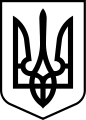 ХЕРСОНСЬКА РАЙОННА ДЕРЖАВНА АДМІНІСТРАЦІЯХЕРСОНСЬКОЇ ОБЛАСТІ РОЗПОРЯДЖЕННЯГОЛОВИ РАЙОННОЇ ДЕРЖАВНОЇ АДМІНІСТРАЦІЇвід 15.07.2021                                 Херсон                                 № 77З метою створення належних умов для ефективного управління соціально-економічним розвитком району, вдосконалення структури та організації роботи районної державної адміністрації, відповідно до Регламенту Херсонської районної державної адміністрації Херсонської області, затвердженого розпорядженням голови районної державної адміністрації від 05 травня 2021 року № 1, керуючись до статей 39, 44 Закону України «Про місцеві державні адміністрації», статті 6, частиною першою статті 39, частиною першою статті 41 Закону України «Про місцеві державні адміністрації»:1. Затвердити розподіл функцій і повноважень між головою районної державної адміністрації його першим заступником, заступником та керівником апарату районної державної адміністрації, а саме:функції і повноваження голови Херсонської районної державної адміністрації Херсонської області (додаток 1);функції і повноваження першого заступника голови Херсонської районної державної адміністрації Херсонської області (додаток 2);функції і повноваження заступника голови Херсонської районної державної адміністрації Херсонської області (додаток 3);функції і повноваження керівника апарату Херсонської районної державної адміністрації Херсонської області (додаток 4).2. Затвердити розподіл обов’язків між головою районної державної адміністрації його першим заступником, заступником щодо взаємодії з органами місцевого самоврядування територіальних громад Херсонського району (додаток 5).3. Визнати таким, що втратило чинність розпорядження голови районної державної адміністрації від 06 травня 2021 року № 5 «Про розподіл функцій і повноважень між головою районної державної адміністрації та керівником апарату районної державної адміністрації».4. Контроль за виконанням цього розпорядження залишаю за собою.Голова районної державної адміністрації                                                       Михайло ЛИНЕЦЬКИЙДодаток 1до розпорядження голови районної державної адміністрації15.07.2021                №  77ФУНКЦІЇ І ПОВНОВАЖЕННЯголови Херсонської районної державної адміністрації Херсонської області1. Очолює і здійснює керівництво діяльністю районної державної адміністрації, спрямовує її на виконання положень Конституції України, законів України, актів Президента України, Кабінету Міністрів України, постанов Верховної Ради України, інших органів виконавчої влади вищого рівня, реалізує власні і делеговані районній державній адміністрації повноваження.2. У межах наданих чинним законодавством повноважень забезпечує реалізацію на території району державної політики з питань масової інформації, видавничої справи, у сфері преси та інформації, взаємодії з засобами масової інформації.3. Несе відповідальність за виконання покладених на районну державну адміністрацію завдань і здійснення нею визначених повноважень.4. Представляє районну державну адміністрацію у відносинах з іншими державними органами та органами місцевого самоврядування, політичними партіями, громадськими і релігійними організаціями, підприємствами, установами і організаціями, громадянами та іншими особами як в Україні, так і за її межами.5. Спрямовує та координує діяльність першого заступника голови, заступників голови районної державної адміністрації, керівника апарату районної державної адміністрації, структурних підрозділів районної державної адміністрації, виконкомів місцевих рад (у частині виконання ними делегованих повноважень органів виконавчої влади). 	6. За погодженням обласної державної адміністрації в установленому законодавством порядку призначає на посади та звільняє з посад першого заступника, заступників голови районної державної адміністрації. 7. Призначає на посади та звільняє з посад у встановленому порядку, керівника апарату, службовців патронатної служби та керівників структурних підрозділів зі статусом юридичних осіб публічного права районної державної адміністрації. 8. Укладає та розриває контракти з керівниками підприємств, установ та організацій, що належать до сфери управління районної державної адміністрації, або уповноважує на це своїх заступників. 9. Забезпечує погодження в установленому порядку призначення на посади керівників та іх звільнення не підпорядкованих підприємств, установ та організацій, що належать до сфери управління  Продовження додатка 1міністерств та інших центральних органів виконавчої влади.10. Забезпечує організацію складання проектів планів та програм соціально-економічного та культурного розвитку району, подає їх на розгляд районній раді, організовує реалізацію затверджених районною радою програм, звітує перед нею про їх виконання.	11. Забезпечує організацію підготовки проекту та виконання районного бюджету, звітує перед районною радою про його виконання. 12. У межах затверджених бюджетів виступає розпорядником коштів районної державної адміністрації, використовуючи їх лише за цільовим призначенням, розпоряджається приміщеннями, спорудами, обладнанням, що перебувають у віданні та управлінні районної державної адміністрації, згідно з вимогами чинного законодавства.13. Регулярно інформує населення публічним звітом про підсумки діяльності відповідного державного органу за участю представників громадських рад, громадських об’єднань, організацій роботодавців, професійних спілок, некомерційних організацій, експертів відповідних галузей та засобів масової інформації  про стан виконання повноважень, покладених на районну державну адміністрацію.14. Утворює для сприяння здійсненню повноважень районної державної адміністрації консультативні, дорадчі та інші допоміжні органи, служби та комісії, члени яких виконують свої функції на громадських засадах, а також визначає їх завдання, функції та персональний склад.15. Відповідальний при здійсненні своїх повноважень перед Президентом України й перед Кабінетом Міністрів України та підзвітний і підконтрольний йому. 16. Інформує голову обласної державної адміністрації про виконання районною державною адміністрацією покладених на неї повноважень, а також про суспільно-політичне, соціально-економічне, екологічне та інше становище на території району. 17. Вносить пропозиції з питань удосконалення чинного законодавства України і практики його реалізації, системи державного управління.18. Затверджує положення про структурні підрозділи районної державної адміністрації, її апарату та структурні підрозділи апарату районної державної адміністрації. 19. У межах виділених асигнувань визначає граничну чисельність, фонд оплати праці працівників управлінь, відділів та інших структурних підрозділів районної державної адміністрації. У межах бюджетних асигнувань, виділених на утримання районної державної адміністрації, визначає і затверджує структуру апарату районної державної адміністрації, штатний розпис та видатки на утримання.20. Затверджує план роботи районної державної адміністрації.21. Очолює колегію районної державної адміністрації, проводить її засідання. Продовження додатка 122. У межах своїх повноважень одноособово видає розпорядження, несе за них відповідальність згідно із законодавством.23. Спрямовує та здійснює контроль за діяльністю структурних підрозділів районної державної адміністрації, а також виконкомів місцевих рад, щодо здійснення ними делегованих повноважень органів виконавчої влади.Скасовує накази керівників структурних підрозділів районної державної адміністрації, що суперечать Конституції України та законам України, рішенням Конституційного Суду України, актам Президента України, Кабінету Міністрів України або є недоцільними, неекономічними, неефективними за очікуваними чи фактичними результатами.24. Погоджує преміювання керівників структурних підрозділів районної державної адміністрації та їх заступників. 25. Вносить на розгляд районної ради питання, пов'язані з виконанням делегованих повноважень, та інші пропозиції.26. Вносить в установленому законом порядку подання обласній державній адміністрації, іншим органам влади вищого рівня щодо нагородження державними нагородами, відзнаками та присвоєння почесних звань України працівникам галузей господарського комплексу та жителям району. Нагороджує Почесною грамотою та оголошує Подяку голови районної державної адміністрації. 27. Забезпечує виконання законодавства України з питань державної таємниці, оборонної роботи та мобілізаційної підготовки, Закону України «Про державний кордон України», «Про оборону України» функціонування військових частин, дислокованих на території району. Несе відповідальність, згідно з чинним законодавством, за порушення вимог Закону України «Про державну таємницю», інших нормативно-правових актів з питань охорони державної таємниці.28. Забезпечує виконання на території району зобов’язань за міжнародними договорами України, координує зовнішньоекономічну діяльність, здійснення експортно-імпортних поставок, сприяє створенню спільних підприємств, у тому числі за участю іноземних інвесторів.29. Забезпечує належне виконання районною державною адміністрацією вимог Закону України «Про доступ до публічної інформації».30. Спрямовує і контролює роботу структурних підрозділів районної державної адміністрації:Управління соціальної політики;Служби у справах дітей;Управління гуманітарної політики;Сектор внутрішнього аудиту;31. Відповідає за реалізацію державної політики і виконання районних програм у галузях освіти і науки, праці, соціального захисту населення,                                                                                        Продовження додатка 1культури і туризму, з питань сім’ї, дітей та молоді, фізкультури і спорту, охорони здоров’я і внутрішньої політики. Організовує здійснення державного контролю за реалізацією заходів щодо виконання законів України, актів Президента України, Кабінету Міністрів України, інших нормативних документів з питань освіти і науки, праці та соціального захисту населення, охорони здоров’я, культури і туризму, сім’ї, молоді та спорту, що належать до сфери управління районної державної адміністрації, проводить відповідну роботу щодо їх матеріального та фінансового забезпечення.33. Здійснює загальну координацію діяльності закладів освіти, охорони здоров’я, культури і туризму, сім’ї, молоді та спорту, дітей, соціального захисту населення.34. Контролює роботу щодо соціального захисту працюючих, зайнятих на роботах із шкідливими умовами на підприємствах, в установах та організаціях усіх форм власності, якісного проведення атестації робочих місць.35. Забезпечує у межах своїх повноважень здійснення заходів щодо надання встановлених пільг і допомог, пов’язаних з охороною материнства і дитинства, поліпшенням умов життя багатодітних сімей.36. У межах своїх повноважень сприяє впровадженню інноваційних заходів, залученню інвестицій, спрямованих на розвиток гуманітарної сфери району, проведенню аналізу виконання інноваційних проєктів та їх експертизи.37. Вживає заходів до збереження мережі закладів освіти, культури, охорони здоров’я та розробляє прогнози їх розвитку, забезпечує врахування їх при розробці проєктів програм соціально-економічного розвитку району.38. Забезпечує прогнозування розвитку мережі закладів охорони здоров'я для нормативного забезпечення населення медико-санітарною допомогою; здійснення заходів, спрямованих на запобігання інфекційним захворюванням, епідеміям і на їх ліквідацію.39. Організовує проведення в районі соціальної роботи з сім’ями, дітьми та молоддю, які перебувають у складних життєвих обставинах та потребують сторонньої допомоги.40. Відповідає за питання здійснення заходів у сфері запобігання та протидії домашньому насильству і насильству за ознакою статі на території району, забезпечення рівних прав та можливостей жінок і чоловіків відповідно до статті 13 Закону України «Про забезпечення рівних прав та можливостей жінок і чоловіків».41. Здійснює заходи щодо організації правової освіти, інформування і виховання населення та реалізує заходи з питань розвитку інформаційного простору району. 42. Сприяє відродженню осередків традиційної народної творчості, національно-культурних традицій населення, художніх промислів і ремесел, роботі творчих спілок, національно-культурних товариств, фондів, асоціацій, інших громадських та неприбуткових організацій, які діють у сфері культури.                                                                                   Продовження додатка 143. Забезпечує виконання законодавства щодо всебічного розвитку та функціонування української мови як державної в усіх сферах суспільного життя, створення умов для розвитку і використання мов інших національностей.         44. Вживає заходів стосовно дотримання законодавства з питань інтелектуальної власності.45. Забезпечує реалізацію державної політики в районі стосовно сім’ї, жінок, молоді та дітей, відповідає за дотримання в районі рівних прав жінок і чоловіків.46. Забезпечує у межах своїх повноважень здійснення заходів щодо надання встановлених пільг і допомог, пов’язаних з охороною материнства і дитинства, поліпшенням умов життя багатодітних сімей.47. Забезпечує підвищення конкурентоспроможності району, підприємств, установ у різних галузях економіки, а також продукції, що виробляється, послуг, що надаються населенню.48. Контролює виконання зобов’язань за міжнародними договорами України на території району.49. Координує роботу місцевих органів виконавчої влади й органів місцевого самоврядування з питань реалізації державної політики у сфері зовнішньоекономічних зв’язків та здійснення економічної реформи, комплексного розвитку населених пунктів району, реалізації державної політики в галузі ціноутворення.50. Координує роботу з розширення нових ринків збуту для галузей економіки, підприємств і установ району з метою встановлення прямих промислових і наукових зв’язків, створення міжнародних спільних підприємств і проектів.51. Відповідає за реалізацію в районі державної та регіональної політики у сфері європейської та євроатлантичної інтеграції.52. Організовує реалізацію заходів щодо здійснення економічних реформ, виконання законів України, актів Президента України, Кабінету Міністрів України, інших нормативних документів з питань державної економічної політики, фінансів.53. Відповідає за встановлення, відповідно до законодавства, місцевих податків і зборів та інших обов’язкових платежів, збереження і раціональне використання державного майна.54. Організовує підготовку та надання в установленому порядку до органів виконавчої влади вищого рівня фінансових показників і пропозицій до проекту Державного бюджету України. 55. Отримує від усіх суб’єктів підприємницької діяльності незалежно від форм власності інформацію, передбачену актами законодавства для складення і виконання бюджету.56. Залучає в порядку, встановленому законом, підприємства, установи та організації, які не належать до комунальної власності, до участі в обслуговуванні населення району, координує цю роботу.                                                                                   Продовження додатка 157. Відповідає за встановлення та зміну меж населених пунктів, вирішує питання адміністративно-територіального устрою в частині земельних відносин.58. Забезпечує взаємодію з :Херсонським міським центром соціальних служб для сім’ї, дітей та молоді, КУ «Територіальний центр соціального обслуговування»;Управлінням виконавчої дирекції Фонду соціального страхування України в Херсонській області, Херсонським відділенням Управління виконавчої дирекції Фонду соціального страхування України в Херсонській області, Олешківським відділенням Управління виконавчої дирекції Фонду соціального страхування України в Херсонській області;Територіальним центром соціального обслуговування Суворовського району м. Херсон, Територіальним центром Дніпровського району м. Херсон, Територіальним центром соціального обслуговування Корабельного району 
м. Херсон, Олешківським територіальним центром соціального обслуговування Олешківської міської ради, Територіальним центром соціального обслуговування Білозерської селищної ради;закладами культури та охорони здоров’я; Відділами обслуговування громадян № 9, № 10, № 11 (сервісний центр) 
м. Херсон Головного управління Пенсійного фонду України 
в Херсонській області, Відділом обслуговування громадян № 7 (сервісний центр) Білозерка, Відділом обслуговування громадян № 5 (сервісний центр) Олешки, Каланчак.59. Здійснює інші функції, передбачені Конституцією та законами України, актами Президента України, Кабінету Міністрів України, органів виконавчої влади вищого рівня.Начальник відділу з питань управлінняперсоналом апарату районної державної адміністрації						     Ольга БАЛІЧЕВАДодаток 2до розпорядження голови районної державної адміністрації15.07.2021               №  77ФУНКЦІЇ І ПОВНОВАЖЕННЯпершого заступника Херсонської районної державної адміністрації Херсонської області з питань економіки, агропромислового розвитку територій, фінансів, оборонної, мобілізаційної, правоохоронної роботи та архівної справиВідповідає за виконання повноважень районної державної адміністрації у сферах економічного розвитку, фінансів, агропромислового розвитку територій, оборонної, мобілізаційної роботи, цивільного захисту населення і територій, оперативного реагування на надзвичайні ситуації, координацію роботи з правоохоронними та контролюючими органами, архівної справи.Організовує роботу з розроблення та реалізації програм, перспективних планів і прогнозів соціально-економічного розвитку району. Забезпечує розроблення перспективних планів і прогнозів 
соціально-економічного розвитку районі в частині, що стосується підприємництва і торгівлі, агропромислового комплексу та соціального розвитку села, промисловості.Сприяє впровадженню інновацій, залученню інвестицій, спрямованих на розвиток району, проведенню аналізу та експертизи інвестиційних проектів.Організовує підготовку та реалізацію:заходів щодо розвитку міжрегіональних економічних зв’язків, виробничої кооперації різних галузей;заходів щодо участі району в розвитку міждержавних економічних зв’язків, зовнішньоекономічних зносин району із закордонними країнами,  сприяє зовнішньоекономічним зв’язкам підприємств, установ та організацій, розташованих на території району, незалежно від форм власності;проєктів договорів про співробітництво району з іноземними партнерами та партнерами в Україні. Організовує здійснення державного контролю за реалізацією заходів щодо виконання законів України, актів і доручень Президента України, Кабінету Міністрів України, інших нормативних документів з питань територіальної оборони, мобілізаційної готовності, цивільного захисту населення і територій, запобігання й оперативного реагування на надзвичайні ситуації, взаємодії з правоохоронними органами.Організовує здійснення державного контролю за станом фінансової дисципліни, обліку та звітності, виконання державних контрактів і зобов’язань перед бюджетом, належним і своєчасним відшкодуванням шкоди, заподіяної державі, використанням в районі коштів резервного фонду районного та державного бюджетів.Реалізує державну політику у сфері банківської і страхової діяльності.2Продовження додатка 2 Сприяє проведенню заходів щодо запобігання корупційним правопорушенням та правопорушенням, пов’язаним з корупцією, в апараті обласної державної адміністрації та її структурних підрозділах.Організовує проведення юридичної експертизи проєктів розпоряджень голови обласної державної адміністрації, проектів нормативно-правових актів обласної державної адміністрації, їх постійний перегляд, здійснення антидискримінаційної експертизи таких проєктів. Координує реалізацію державної політики у сфері праці та зайнятості населення, створення нових робочих місць, легалізації трудової зайнятості в районі. Розробляє мобілізаційні плани, завдання та вживає заходів до виконання підприємствами, установами та організаціями районів мобілізаційних завдань (замовлень) відповідно до укладених договорів (контрактів). Забезпечує підготовку пропозицій щодо визначення потреб у фінансуванні заходів з мобілізаційної підготовки.Забезпечує разом Херсонським міським об’єднаним територіальний центр комплектування та соціальної підтримки функціонування системи військового обліку громадян, організацію бронювання військовозобов’язаних на період мобілізації та на воєнний час.Сприяє територіальним центрам комплектування та соціальної підтримки у їх роботі в мирний час та під час мобілізації та особливий період.Координує під час мобілізації в установленому порядку своєчасне оповіщення і прибуття громадян, призовників, техніки на збірні пункти та 
у військові частини.Розробляє концепцію і заходи щодо раціонального розміщення продуктивних сил в районі та використання людських, матеріальних, природних і фінансових ресурсів, а також виробничих потужностей в особливий період. Вирішує питання оборонного характеру та взаємодіє з цих питань з військовими підрозділами, розташованими на території району. Організовує надання допомоги військовим підрозділам у вирішенні питань їх розташування, розквартирування та соціального захисту військовослужбовців.18. Сприяє військовій службі правопорядку у вирішенні питань її діяльності та виконанні покладених на неї функцій і повноважень.19. Організовує роботу з вирішення в районі питань щодо забезпечення публічної безпеки і порядку, протидії злочинності, охорони прав і свобод людини, а також інтересів суспільства і держави та розв’язання інших проблемправоохоронного характеру.20. Визначає у разі стихійного лиха, аварій, катастроф, епідемій, пожеж, інших надзвичайних подій зони надзвичайної ситуації, здійснює передбачені
законодавством заходи, пов’язані з підтриманням у них публічного порядку, рятуванням життя людей, захистом їх здоров’я і прав, збереженням матеріальних цінностей.3Продовження додатка 221. Забезпечує організацію вирішення питань, пов’язаних із захистом населення від засобів масового враження та надзвичайних ситуацій,
мобілізаційної готовності та територіальної оборони району.22. Забезпечує виконання повноважень районної державної адміністрації
у сфері екології та використання природних ресурсів.23. Організовує роботу по здійсненню необхідних заходів щодо ліквідації епідемій, епізоотій, інших надзвичайних екологічних ситуацій, забезпечує інформування про них населення, залучення в установленому законом порядку до цих робіт підприємств, установ, організацій незалежно від форм власності та громадян.24. У межах повноважень спільно з територіальними підрозділами центральних органів виконавчої влади, органами місцевого самоврядування аналізує діяльність підприємств, установ, організацій усіх галузей та різних форм власності щодо техногенної та екологічної безпеки.25. У разі потреби готує матеріали для розгляду на засіданні колегії районної державної адміністрації, на сесії районної ради щодо керівників підприємств, діяльність яких становить загрозу для здоров’я та життя членів територіальних громад району.26. Відповідає за розвиток архівної справи в області.27. Забезпечує координацію діяльності банківських установ та їх філій, розташованих на території району. 28. Забезпечує додержання законності, охорони прав, свобод і законних інтересів громадян. Розглядає звернення громадян, проводить їх особистий прийом у порядку, визначеному законом.29. Організовує роботу з реалізації в районі програм розвитку агропромислового комплексу, харчової і переробної промисловості.30. Забезпечує розробку та реалізацію заходів щодо створення в районі регіональної логістичної мережі з реалізації продукції агропромислового комплексу, харчових та переробних підприємств, просування її на міжрегіональний та зовнішні ринки, розвитку інфраструктури аграрного ринку, мереж з матеріально-технічного забезпечення та сервісного обслуговування сільгосптоваровиробників.31. Спрямовує діяльність районних установ та організацій агропромислового комплексу на розвиток всебічних зв’язків товаровиробників сільськогосподарської продукції з переробними, обслуговуючими й іншими підприємствами.32. Забезпечує виконання державного та регіонального замовлення на сільськогосподарську продукцію, сприяє формуванню на території району прозорої та конкурентної ринкової інфраструктури щодо матеріально-технічного забезпечення та ринків збуту продукції агропромислового комплексу.33. Сприяє організації і розвитку селянських (фермерських) господарств, малого бізнесу в системі агропромислового комплексу.34. Забезпечує реалізацію в районі заходів щодо:4Продовження додатка 2розвитку селекційно-племінної роботи, ведення насінництва, захисту рослин від хвороб і шкідників;розвитку зрошуваного землеробства, збереження меліоративних систем;здійснення контролю за якістю сільськогосподарської продукції;оновлення парку сільськогосподарської техніки та розширення мережі сервісного обслуговування сільгосптоваровиробників;збереження і відтворення рибних ресурсів;залучення науково-дослідних закладів у сільськогосподарське виробництво;передачі до комунальної власності закладів соціально-культурного призначення на селі, розвитку та функціонування сільського комунального господарства.35. Готує пропозиції для подання районній раді і вживає заходів щодо реалізації її рішень з питань розвитку агропромислового комплексу, харчової 
і переробної промисловості, приватизації земель та їх вилучення для державних потреб, сприяє вирішенню земельних спорів у випадках, передбачених законодавством.36. Спрямовує і контролює роботу структурних підрозділів районної державної адміністрації:Відділу економічного, агропромислового розвитку територій та інвестицій;Відділу оборонної та мобілізаційної роботи, цивільного захисту, взаємодії з правоохоронними органами;Відділу фінансів;Архівного відділу.37. Забезпечує взаємодію з :Херсонським районним управлінням поліції (м. Херсон);Херсонським районним управлінням ГУ ДСНС України у Херсонській
області;Херсонським управлінням Головного управління ДФС у Херсонській
області, Автономній Республіці Крим та м. Севастополі;Херсонським міським центром зайнятості, Олешківською районною філією Херсонського обласного центру зайнятості;Органами судової влади, які знаходяться на території Херсонського районну;Управлінням Служби безпеки України в Херсонській області;Міжрегіональне управління у м. Херсоні та АР Крим, Відділом у Білозерському районі ГУ Держгеокадастру у Херсонській області, Відділом в Олешківському районі ГУ Держгеокадастру у Херсонській області.Херсонським міським об’єднаним територіальний центр комплектування та соціальної підтримки;                                                                                       Продовження додатка 2Херсонським міським об’єднаним територіальний центр комплектування та соціальної підтримки; Херсонською окружною прокуратурою, Олешківською окружною прокуратурою; Управлінням Державної казначейської служби України у м. Херсоні Херсонської області, УДКСУ в Олешківському районі Херсонської області, УДКСУ у Білозерському районі Херсонської області;Херсонським управлінням Держпрожспоживслужби в Херсонській області, Білозерським управлінням Держпрожспоживслужби в Херсонській області, Олешківським управлянням Держпрожспоживслужби в Херсонській області;38. Забезпечує контроль за реалізацією заходів щодо своєчасної та не нижче законодавчо встановленого рівня виплати заробітної плати, інших обов’язкових платежів працівникам підприємств, установ та організацій.39. Координує реалізацію державної політики у сфері праці та зайнятості населення, створення нових робочих місць, легалізації трудової зайнятості в області.40. Несе відповідальність, згідно із законодавством, за порушення вимог Закону України «Про державну таємницю», інших нормативно-правових актів з питань охорони державної таємниці.41. Розглядає звернення громадян, проводить їх особистий прийом у порядку, визначеному законом.42. Розглядає запити на інформацію, розпорядником якої є районна державна адміністрація, з питань, що належать до його компетенції, відповідно до Закону України «Про доступ до публічної інформації».43. Очолює консультативно-дорадчі та інші допоміжні органи згідно з окремим переліком.44. У разі відсутності голови районної державної адміністрації виконує його функції і повноваження.45. Виконує інші обов’язки за дорученням голови районної державної адміністрації.Начальник відділу з питань управлінняперсоналом апарату районної державної адміністрації						     Ольга БАЛІЧЕВАДодаток 3до розпорядження голови районної державної адміністрації15.07.2021              №  77ФУНКЦІЇ І ПОВНОВАЖЕННЯзаступника голови Херсонської районної державної адміністрації Херсонської області з питань інфраструктури, житлово-комунального господарства, інформаційного забезпечення, взаємодії з органами місцевого самоврядування та регіонального розвитку  Відповідає за виконання повноважень районної державної адміністрації у сферах інфраструктури, житлово-комунального господарства, інформаційних технологій, взаємодії з громадськістю, з органами місцевого самоврядування та регіонального розвитку.  Організовує роботу з розроблення та реалізації програм у сферах інфраструктури, житлово-комунального господарства та залучення інвестицій.3. У межах повноважень вносить на розгляд голови районної державної адміністрації пропозиції щодо залучення інвестиційних проєктів для розвитку інфраструктури районну.4. Організовує здійснення державного контролю на підприємствах, в установах і організаціях будівельної сфери, житлово-комунального господарства та енергетики, дорожнього господарства, транспорту та поштового зв’язку за:станом фінансової дисципліни, обліку та звітності, виконанням державних контрактів і зобов’язань перед бюджетом;належним і своєчасним відшкодуванням шкоди, заподіяної державі;використанням та охороною земель, лісів, надр, води, атмосферного повітря, рослинного і тваринного світу та інших природних ресурсів; збиранням, утилізацією і захороненням промислових, побутових та інших відходів;організацією та якістю надання послуг населенню підприємствами незалежно від форм власності.5. Сприяє проведенню заходів щодо погашення заборгованості із заробітної плати та її своєчасної виплати підприємствами, установами та організаціями будівельної сфери, житлово-комунального господарства, енергетики, дорожнього господарства, транспорту та поштового зв’язку.6. Координує діяльність із забезпечення населення послугами підприємств, установ та організацій житлово-комунального господарства незалежно від форм власності, розв’язання проблем щодо розрахунків за надані послуги.                                                                                   Продовження додатка 37. Сприяє організації обслуговування населення підприємствами, установами та організаціями у відповідних сферах діяльності незалежно від їх форм власності.8. Залучає в порядку, встановленому законом, підприємства, установи та
організації до участі в обслуговуванні населення районну, координує цю роботу.9. Контролює передачу житлового фонду та об’єктів соціально-культурного призначення, що перебувають у сфері управління районної державної адміністрації, з державної до комунальної власності.10. Забезпечує реалізацію в районні заходів щодо:проведення державного архітектурно-будівельного контролю за дотриманням законодавства під час проектування, будівництва та експлуатаціїжитлового фонду, об’єктів соціально-культурного призначення;координації дій з підготовки житлово-комунального господарства дороботи в осінньо-зимовий період;економного використання енергоресурсів, впровадження енергоефективних і енергозберігаючих технологій; розвитку житлового будівництва на селі та молодіжного житлового будівництва.11. Забезпечує реалізацію в районі державної політики у сфері транспорту (автомобільного, залізничного, морського і річкового). Визначає поточну та перспективну потребу в послугах і роботах, що надаються та виконуються підприємствами цієї галузі.12. Координує роботу щодо проведення аналізу стану і тенденцій розвитку сфери транспорту, бере участь у визначенні пріоритетів розвитку галузі, а також у формуванні напрямів інвестиційної політики та підготовці пропозицій із зазначених питань, спрямованих на забезпечення сталого розвитку району та організацію надання послуг, підвищення їх якості та конкурентоспроможності.13 .Відповідає за питання стимулювання впровадження енергосервісних договорів, систем енергоменеджменту/енергомоніторингу бюджетних установ та інших енергоефективних заходів.14. Проводить аналіз і готує пропозиції щодо вдосконалення на території району маршрутної мережі міжміських та приміських автобусних маршрутів загального користування, проведення конкурсів з метою розвитку конкуренції, обмеження монополізму на ринку пасажирських транспортних послуг та вибору на конкурсних засадах юридичних або фізичних осіб (автомобільних перевізників), які спроможні забезпечувати належну якість обслуговування перевезень пасажирів на автобусних маршрутах загального користування відповідно до вимог законодавства України.15. Організовує роботу щодо взаємодії з політичними партіями та громадськими об’єднаннями, сприяє виконанню їх статутних завдань. 16. Організовує взаємодію з сільськими, селищними і міською радами, їх виконавчими органами та сільськими, селищними і міським головами, сприяє у                                                                                               Продовження додатка 3здійсненні ними власних повноважень місцевого самоврядування, зокрема у вирішенні питань економічного, соціального та культурного розвитку відповідних територій, зміцнення матеріальної та фінансової бази місцевого самоврядування, контролює виконання наданих їм законом повноважень органів виконавчої влади, розглядає та враховує у своїй діяльності пропозиції виконавчої влади, розглядає та враховує у своїй діяльності пропозиції депутатів, органів місцевого самоврядування та їх посадових осіб.17. Забезпечує взаємодію місцевих органів виконавчої влади з органами місцевого самоврядування, підприємствами, установами й організаціями незалежно від форм власності, об’єднаннями громадян та громадянами.18. Систематично проводить аналіз внутрішньополітичних процесів, розробляє та реалізує заходи щодо забезпечення в районі стабільної суспільно-політичної ситуації. Сприяє проведенню з цих питань соціологічних досліджень, за результатами яких вносить відповідні пропозиції голові районної державної адміністрації.19. У межах наданих чинним законодавством повноважень забезпечує реалізацію на території районну державної політики з питань масової інформації, видавничої справи, взаємодію із засобами масової інформації.20. Забезпечує реалізацію державної та регіональної політики у сфері інформатизації та розвитку сучасних інформаційних технологій у державних органах влади, відповідає за технічне супроводження веб-сайту районної державної адміністрації та здійснює контроль за його оперативним наповненням актуальною інформацією щодо важливих подій у життєдіяльності району.21. Розробляє пропозиції щодо розвитку газифікації району та контролює роботу з питань будівництва газопроводів підприємствами й організаціями незалежно від підпорядкування і форм власності. 22. Контролює видачу відповідно до законодавства забудовникам архітектурно-планувальних завдань і технічних умов на проєктування, будівництво, реконструкцію будинків і споруд, благоустрій територій та надання дозволу на проведення цих робіт.23.	У межах своїх повноважень взаємодіє та координує діяльність підприємств, організацій, установ, фондів, товариств, пов’язаних з діяльністю будівництва, з функціонуванням паливно-енергетичного комплексу, газопровідних мереж, інших підприємств, організацій, установ, товариств у сфері житлово-комунального господарства, містобудування, експлуатації шляхів та мостового господарства, транспорту та зв’язку району. 24. Спрямовує і контролює роботу структурних підрозділів районної державної адміністрації:Відділу інфраструктури, житловокомунального господарства та просторового розвитку;Управління інформаційних технологій та взаємодії з громадськістю;Відділ взаємодії з органами місцевого самоврядування та регіонального розвитку.25. Забезпечує взаємодію із:                                                                                              Продовження додатка 3представниками засобів масової інформації; громадськими об’єднаннями з питань, що належать до його компетенції.26. Несе відповідальність, згідно із законодавством, за порушення вимог Закону України «Про державну таємницю», інших нормативно-правових актів з питань охорони державної таємниці.27. Розглядає запити на інформацію, розпорядником якої є районна державна адміністрація, з питань, що належать до його компетенції, відповідно до Закону України «Про доступ до публічної інформації».28. Розглядає звернення громадян, проводить їх особистий прийом у порядку, визначеному законом.29. Очолює консультативно-дорадчі та інші допоміжні органи згідно з окремим переліком.30. У разі відсутності першого заступника голови районної державної адміністрації виконує його функції і повноваження.31. Виконує інші обов’язки за дорученням голови райононої державної адміністрації.Начальник відділу з питань управління персоналомапарату районної державної адміністрації							О.БАЛІЧЕВАДодаток 4до розпорядження голови районної державної адміністрації______________ № ________ФУНКЦІЇ І ПОВНОВАЖЕННЯкерівника апарату Херсонської районної державної адміністрації Херсонської області	1. Очолює апарат районної державної адміністрації та є керівником державної служби для працівників структурних підрозділів апарту районної державної адміністрації. Організовує та забезпечує його ефективну роботу, контролює виконавську дисципліну.  2. Координує та спрямовує в межах своїх повноважень діяльність апарату районної державної адміністрації щодо виконання законів України, указів та розпоряджень Президента, Прем’єр-міністра та Кабінету Міністрів України, розпоряджень голів обласної та районної державних адміністрацій, рішень обласної та районної ради.3. Забезпечує виконання доручень голови районної державної адміністрації, контроль за реалізацією яких покладається на апарат та його окремі структурні підрозділи.4. Забезпечує надання методичної та практичної допомоги структурним підрозділам районної державної адміністрації, виконкомам місцевих рад, з питань, що належать до компетенції апарату районної державної адміністрації.5. Забезпечує підготовку пропозицій щодо структури та штатного розпису, чисельності, фонду оплати праці та видатків на утримання структурних підрозділів апарату районної державної адміністрації у межах передбачених асигнувань.6. Організовує підготовку та надає на затвердження голові районної державної адміністрації положення про структурні підрозділи апарату районної державної адміністрації і затверджує посадові інструкції їх працівників.7. Забезпечує дотримання правил внутрішнього трудового розпорядку (режиму роботи) в апараті районної державної адміністрації.8. Здійснює контроль за підготовкою проєктів розпоряджень голови районної державної адміністрації та інших документів з питань, віднесених до компетенції апарату. Візує проєкти розпоряджень, підписує всі додатки до них і забезпечує відповідність розпоряджень голови районної державної адміністрації чинному законодавству.9. Забезпечує підготовку необхідних документів щодо цільового та ефективного використання коштів, виділених на утримання апарату районної державної адміністрації, збереження матеріальних цінностей та раціонального використання енергоресурсів.10. Видає накази і доручення з питань, що належать до його компетенції.  Продовження додатка 411. За дорученням голови районної державної адміністрації створює робочі групи та комісії у складі працівників структурних підрозділів районної державної адміністрації та її апарату для вивчення проблемних питань і підготовки пропозицій, які підлягають розгляду головою районної державної адміністрації, контролює виконання законодавчих актів, розпоряджень та доручень голів обласної та районної державних адміністрацій. 12. Контролює виконання структурними підрозділами районної державної адміністрації, територіальними органами міністерств та інших центральних органів виконавчої влади, виконкомами місцевих рад розпоряджень і доручень голів обласної та районної державних адміністрацій, 
а також нормативно-правових та розпорядчих документів центральних органів виконавчої влади, забезпечує підготовку інформацій про стан виконавської дисципліни голові районної державної адміністрації.13. Вносить голові районної державної адміністрації пропозиції щодо утворення комісій з проведення службових розслідувань.14. Організовує своєчасне доведення розпоряджень та доручень голови районної державної адміністрації, інших документів до відповідних органів та службових осіб,  населення, відповідає за стан діловодства, обліку та звітності.15. Відповідає за стан організаційної роботи та дотримання законодавства з питань державної служби в районі.16. Організовує роботу з навчання державних службовців апарату районної державної адміністрації.17. Спрямовує роботу з перепідготовки і підвищення кваліфікації державних службовців та посадових осіб органів місцевого самоврядування.18. Призначає на посади та звільняє з посад у встановленому порядку державних службовців та службовців апарату районної державної адміністрації та його структурних підрозділів.19. Забезпечує контроль за наданням заступниками голови районної державної адміністрації, керівниками структурних підрозділів районної державної адміністрації пропозицій до проектів перспективних і поточних планів роботи, інших заходів районної державної адміністрації, організовує контроль перевірки їх виконання.21. Забезпечує надання голові районної державної адміністрації пропозицій щодо регламенту районної державної адміністрації, правил внутрішнього трудового розпорядку (режиму роботи), розподілу обов’язків між першим заступником, заступником голови районної державної адміністрації та керівником апарату районної державної адміністрації.22. За дорученням голови районної державної адміністрації організовує та забезпечує проведення перевірок стану додержання Конституції України та законів України, інших актів законодавства органами місцевого самоврядування та їх посадовими особами, керівниками підприємств, установ, організацій незалежно від форм власності і підпорядкування по напрямах, визначених статтею 16 Закону України «Про місцеві державні адміністрації», та відповідно до статті 28 зазначеного Закону. Продовження додатка 423. За дорученням голови районної державної адміністрації організовує проведення перевірок діяльності структурних підрозділів районної державної адміністрації, виконкомів місцевих рад з питань виконання делегованих повноважень органів виконавчої влади, у межах і порядку, встановлених законодавством.24. Організовує та забезпечує проведення аналізу наказів керівників структурних підрозділів районної державної адміністрації, готує узагальнені інформації з цього питання та надає пропозиції голові районної державної адміністрації щодо їх скасування, якщо вони суперечать Конституції України, законам України, актам Президента України, Кабінету Міністрів України, розпорядженням голови районної державної адміністрації, іншим нормативно-правовим актам.25. Забезпечує участь апарату районної державної адміністрації у вирішенні питань проведення виборів і референдумів та адміністративно-територіального устрою в межах, визначених законодавством.     26. Організовує реєстрацію, облік, проходження, контроль за виконанням документів, їх зберігання та передачу в установленому порядку до державної архівної установи, перевірку стану та надання допомоги в організації цієї роботи структурним підрозділам районної державної адміністрації, виконкомам місцевих рад.  27. Забезпечує надання методичної допомоги у виконанні покладених повноважень консультативним, дорадчим та іншим допоміжним органам, створеним головою районної державної адміністрації.   28. Забезпечує організацію обліку, проходження та розгляду звернень, заяв та скарг громадян, їх особистого прийому, перевірку стану та надання допомоги в організації цієї роботи структурним підрозділам районної державної адміністрації, органам місцевого самоврядування, узагальнення інформації про роботу зі зверненнями громадян, надає її на розгляд голові районної державної адміністрації та вносить пропозиції щодо поліпшення стану цієї роботи в районі.29. Забезпечує взаємодію апарату районної державної адміністрації з виконавчим апаратом районної ради.30. Організовує постійну взаємодію відділів та секторів апарату зі структурними підрозділами районної державної адміністрації, місцевими органами виконавчої влади, іншими державними органами, органами місцевого самоврядування.31. Розглядає запити на інформацію, розпорядником якої є районна державна адміністрація, з питань, що належать до його компетенції, у відповідності із Законом України «Про доступ до публічної інформації».32. Забезпечує контроль відповідно до Порядку проведення спеціальної перевірки відомостей щодо осіб, які передбачають зайняття відповідального або особливо відповідального становища, та посад з підвищеним корупційним ризиком, затвердженого Указом Президента України від 25 березня 
2015 року № 171, організацію проведення спеціальної перевірки відомостей  Продовження додатка 4щодо осіб, які претендують на зайняття посад державних службовців районної державної адміністрації.33. Організовує реєстрацію нормативно-правових актів районної державної адміністрації в міжрегіональному управлінні юстиції.34. Організовує і контролює роботу структурних підрозділів апарату районної державної адміністрації, зокрема:відділу організаційної роботи, діловодства, розгляду звернень громадян та контролю;відділу правового забезпечення;управління фінансово-господарського забезпечення;відділу ведення Державного реєєстру виборців;відділу з питань управління персоналом;35. Взаємодіє з Міжрегіональним управлінням Національного агенства України з питань державної служби в Одеській, Миколаївській та Херсонській областях, Автономній Республіці Крим та  м. Севастополі.	36. Очолює консультативно-дорадчі та інші допоміжні органи згідно з окремим переліком.37. Розглядає звернення громадян, проводить їх особистий прийом у порядку, визначеному законом. 38. Забезпечує підготовку аналітичних, інформаційних та інших матеріалів з питань діяльності районної державної адміністрації.39. Виконує інші доручення голови районної державної адміністрації. Начальник відділу з питань управлінняперсоналом апарату районної державної адміністрації						     Ольга БАЛІЧЕВАДодаток 5до розпорядження голови районної державної адміністрації______________ № ________РОЗПОДІЛ обов’язків між головою районної державної адміністрації, першим заступником голови районної державної адміністрації, заступником голови районної державної адміністрації щодо взаємодії з органами місцевого самоврядування територіальних громад Херсонського районуНачальник відділу з питань управлінняперсоналом апарату районної державної адміністрації						     Ольга БАЛІЧЕВАПро розподіл функцій і повноважень між головою районної державної
адміністрації, його першим заступником, заступником та керівником апарату районної державної адміністраціїНазва посадиОргани місцевого самоврядування територіальних громадГолова районної державної адміністраціїОлешківська міська територіальна громада,Білозерська селищна територіальна громада,Станіславська сільська територіальна громада.Перший заступник голови районної державної адміністраціїХерсонська міська територіальна громада,Чорнобаївська сільська територіальна громада.Дар’ївська сільська територіальна громада.Заступник голови районної державної адміністраціїВеликокопанівська сільська територіальна громада,Виноградівська сільська територіальна громада,Ювілейна сільська територіальна громада,Музиківська сільська територіальна громада.